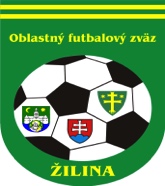 ÚRADNÁ SPRÁVA číslo 2UPOZORNENIE na novú vyhlášku UVZ účinnú od 31.07.2021!!!S účinnosťou od 31.07.2021 u športovcov a osôb zabezpečujúcich organizáciu a chod hromadného podujatia do limitu 100 osôb v zelených okresoch (stupeň Monitoring) nemusí byť od soboty 31. júla podmienená účasť na športovej súťaži negatívnym výsledkom testu.1. ŠDK - predseda Peter VACHAN, zasadnutie dňa 5. 8. 2021Vylúčení po ČK. Disciplinárna sankcia (ďalej len DS) – nepodmienečné pozastavenie výkonu športu alebo akejkoľvek funkcie, podľa DP čl. 9/2b1, 2:Lukáš Gaňa, 1351347, TJ Tatran Hrabové III. DT dospelí, 1 s. s. N od 2. 8. 2021 podľa DP čl. 45/1b, 2, 10 EURVylúčení po 2. ŽK. DS – nepodmienečné pozastavenie výkonu športu alebo akejkoľvek funkcie na 1 súťažné stretnutie, podľa DP čl. 9/2b1, 2 a DP čl. 37/3:Pavol Čička, 1244024, TJ Jablonové II. DT dospelí, od 2. 8. 2021, 10 EURDisciplinárne oznamy: ŠDK trestá FK Hliník za HNS priaznivcov voči DO po skončení s. s. 1.k II. DT dospelí Hliník-Hôrky, hrané 1. 8. 2021, peňažnou pokutou 50 EUR, podľa RS 87.5, 10 EURŠDK berie na vedomie žiadosť Filip Vrábel, 1309221, TJ Fatran Krasňany, o zmenu DS a rozhodla, že žiadosť zamieta, 10 EURŠDK trestá FK Lietavská Lúčka pokutou 800 EUR za odhlásenie družstva starších žiakov podľa RS 87.3, 10 EURŠDK trestá FK Bytčica pokutou 800 EUR za odhlásenie družstva dorastu podľa RS 87.3, 10 EURŠDK trestá FK Babkov pokutou 800 EUR za odhlásenie družstva dospelých podľa RS 87.3, 10 EURŠportovo-technické oznamy: Prerušené stretnutia nariadené na deň 13.08.2021 sa budú dohrávať od minúty prerušenia, pričom v stretnutí sú oprávnení nastúpiť iba hráči , ktorí boli uvedení v pôvodných nomináciách. 2 .Sekretariát – ObFZNa požiadanie funkcionárov futbalových klubov, dávame do pozornosti tel. číslo na opravu futbalových lôpt: 0908 533 955. Vážený klubový alebo tímový manažér,

viacerí sa sťažujete že máte problém s nomináciou osôb z realizačných tímov na Zápis o stretnutí. Dňa 5.11.2020 som Vám zasielam kompletné info o zmenách v ISSF a dovoľujem si Vám toto info preposlať znovu, poprosím Vás BEZODKLADNE to začnite riešiť. Veľmi pekne ďakujem za pochopenie.

Kompletný návod na použitie nájdete tu https://www.futbalsfz.sk/sprava-realizacneho-timu-na-druzstve-funkcionari-druzstva-pre-sezonu

-------------- POVODNA SPRAVA Z 5.11.2020 ----------------
SPRÁVA REALIZAČNÉHO TÍMU NA DRUŽSTVE "FUNKCIONÁRI DRUŽSTVA PRE SEZÓNU"

Vážený klubový manažér,
na základe rozhodnutia najvyšších riadiacich a legislatívnych orgánov SFZ sme pristúpili k úpravám v ISSF, ktoré sú nevyhnutné nielen z pohľadu dodržiavania noriem SFZ, ale aj GDPR a iných všeobecne záväzných predpisov.
Hlavná zmena je v nominácii osôb do realizačných tímov, nie hráči, ale tréneri a ostatné osoby na sezónnej súpiske družstva v ISSF.

Dôležité upozornenie:
6.11.2020 DO 10:00 VYMAŽEME VŠETKY OSOBY V REALIZAČNÝCH TÍMOCH A BUDE ICH TREBA NOVÝM SPÔSOBOM DOPLNIŤ OPAKOVANE, AJ S ICH SÚHLASOM. OSOBY NANOVO AKTIVUJTE AŽ PO 10:00.

Vyskúšať si to môžete aj hneď, a keď sa Vám to podarí a príde Vám aj schválenie, zajtra (6.11.2020) po 10:00 už len znovu nahráte osoby, súhlas sa zachová aj po premazaní existujúceho stavu.

Opisovať tu návod uvedený nižšie nebudem, všetko bežne potrebné tam máte, ale upozornňujem na hlavný problém, ktorý Vás asi postihne a to je že mnohí tréneri nemajú aktívne kontá v ISSF a tým pádom im nebude možné doručiť email s linkou na potvrdenie žiadosti od Vás aby Vám dali súhlas na nahratie do súpisky.

Poprosím teda klubových manažérov aby si v tomto prípade vyžiadali od trénera/ov emailové adresy a bezodkladne ich poslali aj s registracnymi cislami osôb sekretárom podľa toho o akú súťaž sa jedná, konkrétne teda na svoje RFZ a ObFZ.

Kluby patriace pod ÚLK a SFZ kontaktujte priamo p. Švihoríka na emailovej adrese michal.svihorik@futbalsfz.sk , on Vám obratom aktivuje trénerov vzhľadom na to že Fortuna liga sa hrá už tento víkend.

p. Švihorík a sekretári RFZ a ObFZ doplnia emailové adresy k registračným číslam a aktivujú im osobné účty. Následne ak sa tréneri prihlásia do ISSF a zmenia si heslo stanú sa ich osobné kontá ISSF aktívne a bude ich môcť Klubový manažér znovu požiadať o súhlas na umiestnenie na súpisku družstva.

Kompletný návod na použitie nájdete tu https://www.futbalsfz.sk/sprava-realizacneho-timu-na-druzstve-funkcionari-druzstva-pre-sezonu

V prípade technických problémov kontaktujte helpdesk@futbalsfz.skV novembri minulého roka sme Vás informovali o novej verzii videoarchívu, kde sa menil spôsob zadávania informácií k videu. Kedže mnohí ste to zabudli, posielam ešte raz návod na správny postup a upozorňujeme na filter TYP VIDEA !!! MUSÍTE VYBRAŤ SÚŤAŽNÉ !!!

Preštudujte si prosím poriadne tento návod https://help.sportnet.online/videoarchiv-v2 poprípade informujte svojich Videotechnikov, ďakujeme.S pozdravom  

Ján LetkoIng. Igor Krško  v.r.                                              Milan Matejčík  v.r.   predseda ObFZ	sekretár ObFZZmeny termínovZmeny termínovZmeny termínovZmeny termínovZmeny termínovZmeny termínovZmeny termínovSúťažKoloDomáciHostiaNový termínPoplatok POZNÁMKA1.tr.dospelí5Veľké RovnéKam. Poruba28.8.2021 o 16,0028.8.2021 o 16,00výmena poradia13NededzaLiet. Lúčka23.10.2021 o 14,001Teplička B Veľké Rovné13.8.2021 o 18,00stav 0:0, prerušené v 31. min1Kam. PorubaHlboké13.8.2021 o 18,00stav 0:0, prerušené v 21. min2.tr.dospelí3Kolárovice Hliník14.8.2021 o 10,001ĎurčináHvozdnica13.8.2021 o 18,00stav 2:0, prerušené v 36. min1KrasňanyBytčica13.8.2021 o 18,00stav 1:4, prerušené v 36. min3.tr.dospelí3Nezb. LúčkaHrabové14.8.2021 o 14,002TerchováDolná Tižina27.8.2021 o 16,303OvčiarskoDivina1.9.2021 o 16,301TerchováZádubnie13.8.2021 o 18,00stav 1:4, prerušené po 1.p.1TrnovéDivina13.8.2021 o 17,00stav 1:0, prerušené v 32. min1SúľovNezb. Lúčka13.8.2021 o 17,00stav 0:1, prerušené v 14. min1.tr.dorast5Veľké Rovné Divinka28.8.2021 o 13,30výmena poradia2Horný HričovVeľké Rovné23.10.2021 o 14,00výmena poradia1.tr.žiaci5Veľké RovnéStrečno28.8.2021 o 10,00výmena poradia2.tr.žiaci3Dolná TižinaHôrky8.9.2021 o 17,001.tr.ml.žiaci B4HliníkHôrky21.8.2021 o 16,304L. LúčkaĎurčiná22.8.2021 o 10,003HôrkyKŠK Žilina25.8.2021 o 16,306HliníkŠtiavnik4.9.2021 o 16,308L. LúčkaPodhorie18.9.2021 o 13,00